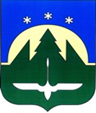 Муниципальное образованиеХанты-Мансийского автономного округа – Югрыгородской округ город Ханты-МансийскДУМА ГОРОДА ХАНТЫ-МАНСИЙСКАРЕШЕНИЕ№ _____-VI РД						 Принято1 февраля 2019 годаО награжденииРассмотрев ходатайство организации о представлении к награждению, руководствуясь Решением Думы города Ханты-Мансийска от 30 января                  2017 года № 78-VI РД «О наградах города Ханты-Мансийска», частью 1              статьи 69 Устава города Ханты-Мансийска,Дума города Ханты-Мансийска РЕШИЛА:Наградить Почетной грамотой Думы города Ханты-Мансийска                            за многолетний добросовестный труд, высокое профессиональное мастерство, достигнутые производственные успехи:	ЗАХАРОВУ НАДЕЖДУ АНДРЕЕВНУ - секретаря - референта акционерного общества «Югорский лесопромышленный холдинг»Председатель Думыгорода Ханты-Мансийска                   К.Л. ПенчуковПодписано  _____________ 2019 года